14η ΠΡΟΣΚΛΗΣΗ ΣΥΓΚΛΗΣΗΣΕΠΙΤΡΟΠΗΣ ΠΟΙΟΤΗΤΑΣ ΖΩΗΣΚαλείστε να προσέλθετε σε τακτική συνεδρίαση της Επιτροπής Ποιότητας Ζωής, σύμφωνα με το άρθρο 10 της από 11/3/2020 Πράξης Νομοθετικού Περιεχομένου (μέτρα αποφυγής της διάδοσης του Κορωναϊού Covid 19) καθώς και την αριθμ.Δ1α/ΓΠ.οικ. 27206/15.04.2022 (ΦΕΚ 1882/Β΄/16.04.2022) Κ.Υ.Α., που θα διεξαχθεί στο Δημαρχειακό Μέγαρο την 28η του μηνός Απριλίου έτους 2022, ημέρα Πέμπτη και ώρα 12:00 για την συζήτηση και λήψη αποφάσεων στα παρακάτω θέματα της ημερήσιας διάταξης, σύμφωνα με τις σχετικές διατάξεις του άρθρου 75 του Ν.3852/2010 (ΦΕΚ Α' 87)όπως αντικαταστάθηκε με το άρθρο 77 του Ν.4555/2018 (ΦΕΚ 133/19-07-2018 τεύχος Α’) :1."Λήψη κανονιστικής απόφασης για συμπλήρωση της υπ΄αριθμ. 607/2016 απόφασης του Δημοτικού Συμβουλίου (176/2016 Απόφασης ΕΠΟΙΖΩ)".2.Λήψη κανονιστικής απόφασης  επί της προσωρινής κυκλοφοριακής ρύθμισης εργοταξιακού χαρακτήρα του έργου «ΚΑΤΑΣΚΕΥΗ ΔΙΚΤΥΟΥ ΑΚΑΘΑΡΤΩΝ ΣΤΙΣ ΣΥΝΟΙΚΙΕΣ ΠΑΣΧΟΥ ΚΑΙ ΕΡΓΟΣΤΑΣΙΟΥ ΓΑΛΑΚΤΟΣ ΤΟΥ ΔΗΜΟΥ ΤΡΙΚΚΑΙΩΝ»,  της Δ.Ε.Υ.Α. Τρικάλων, αναδόχου εταιρείας «ΕΝΑΡΜΟΝΙΣΗ Α.Ε.»,  επί της οδού Καρδίτσης στα Τρίκαλα.3.Παραχώρηση κοινόχρηστου χώρου για εκδήλωση προσωρινού χαρακτήρα για την συναυλία του ΚλιάφαΠίνακας Αποδεκτών	ΚΟΙΝΟΠΟΙΗΣΗ	ΤΑΚΤΙΚΑ ΜΕΛΗ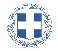 ΕΛΛΗΝΙΚΗ ΔΗΜΟΚΡΑΤΙΑ
ΝΟΜΟΣ ΤΡΙΚΑΛΩΝΔΗΜΟΣ ΤΡΙΚΚΑΙΩΝΓραμματεία Επιτροπής Ποιότητας ΖωήςΤρίκαλα,20 Απριλίου 2022
Αριθ. Πρωτ. : 18740ΠΡΟΣ :  Τα μέλη της Επιτροπής Ποιότητας Ζωής (Πίνακας Αποδεκτών)(σε περίπτωση κωλύματος παρακαλείσθε να ενημερώσετε τον αναπληρωτή σας)Ο Πρόεδρος της Επιτροπής Ποιότητας ΖωήςΓΕΩΡΓΙΟΣ ΚΩΝ/ΝΟΣ ΚΑΤΑΒΟΥΤΑΣΑΝΤΙΔΗΜΑΡΧΟΣΑναστασίου ΧρήστοςΒασταρούχας ΔημήτριοςΚωτούλας ΙωάννηςΜητσιάδη Βασιλική-ΕλένηΖιώγας ΓεώργιοςΚαταβούτας Γεώργιος-ΚωνσταντίνοςΚρανιάς ΒασίλειοςΠαιδή ΝατάσαΝτουρλιός ΛάμπροςΔήμαρχος & μέλη Εκτελεστικής ΕπιτροπήςΓενικός Γραμματέας κ. Θωμά ΠαπασίκαΜπουκοβάλας Στέφανος  Πρόεδρο της Δημ. Κοιν. Τρικκαίων